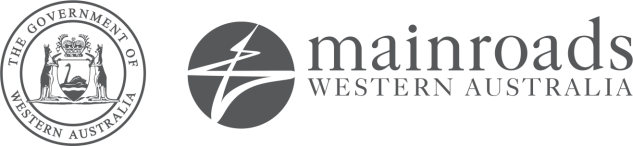 TENDER[REGION] REGIONCONTRACT [XXX/XX]PREQUALIFICATION LEVEL: R[X] ROADWORKS / B[X] STRUCTURES[Contract Description][Road Name][Section Details]STRUCTURES TECHNICAL SPECIFICATIONSBOOK 5CONTENTSTITLE OF SPECIFICATIONSPECIFICATION 800 SERIES801	Excavation and Backfill for Structures802	Mechanically Stabilised Earth Walls803	Dismantling and Demolition808	Incremental Launch810	Driven Steel Piles811	Driven Concrete Piles812	Bored Holes813	Cased Piles814	Continuous Flight Auger Piles819	Falsework820	Concrete for Structures821	Formwork822	Steel Reinforcement824	Prestressing of Concrete825	Sandblasted Concrete Finish828	Precast Concrete Members829	Precast Concrete Parapet Panels830	Structural Steel831	Minor Steel Items833	Bridge Balustrades835	Protective Treatment of Steelwork850	Timber Bridges860	Bridge Bearings870	Compression Joint Seal871	Finger Plate Expansion Joint875	Waterproof MembraneFOR REFERENCE ONLY – DELETE ALL GUIDANCE NOTES (HIGHLIGHTED BLUE) FROM FINAL DOCUMENTDo not renumber Book 5.  The original page numbering for each Specification should be retained.  Delete any Specification listed in this Table of Contents that is not being used for this contract.TENDER DOCUMENTS○	BOOK 1TENDER SUBMISSION DOCUMENT○	BOOK 2CONDITIONS OF CONTRACT○	BOOK 3GENERAL AND MANAGEMENT REQUIREMENTS (100 & 200 Series)○	BOOK 4ROADWORKS TECHNICAL SPECIFICATIONS (300 – 700 & 900 Series)●	BOOK 5STRUCTURES TECHNICAL SPECIFICATIONS (800 Series)○	BOOK 6ROADWORKS DRAWINGS○	BOOK 7STRUCTURES DRAWINGSOTHER INFORMATION○	BOOK 8INFORMATION FOR TENDERERS[MEDIUM]DIGITAL DESIGN MODEL